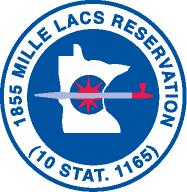 Community DevelopmentREQUEST FOR PROPOSALOWNER:        Mille Lacs of Ojibwe    		                     Onamia, MN 56359  PROJECT: 	MLB Facilities Pest ControlDATE:  	September 18, 2023TO:		Qualified Pest Control Contractors_______________________________________________________________________Description and Scope of WorkThe Mille Lacs Band of Ojibwe, Community Development Department will be accepting sealed bids for annual pest control servicing for the Mille Lacs Band of Ojibwe facilities in all three districts (D-I Onamia, D-2A Isle, D-2 East Lake and District-3 Lake Lena) until 1:30pm, on October 6, 2023.  Bids will then be publicly opened and read aloud on October 11, 2023 at 10:00 am, in the Community Development Department, located in the Mille Lacs Government Center.Mail sealed bids to:	Maria Costello,  Assistant Commissioner of Administration 				RFP  Control  				P.O. Box 509Bidding NotesBids include the following facilities: District 1 (Onamia)  - monthly  - monthly Community Center - monthly 	Law Office-monthlyNew Community Center- monthlyDistrict 2A (Isle)  - monthlyDistrict 2 (McGregor)Community Center - monthly – monthlyMinisinaakwaang Leadership Academy- monthlyDistrict 3 (Lake Lena and Hinckley)Community Center - monthlyCeremonial Building – monthlyMeshakwad Community Center - monthyBids must include all rates regarding service calls (after hours, holidays, weekends and emergencies).Bids should be broken down by District if rates are different.  A spreadsheet may be used for breakdown of pricing.Bids must be inclusive of the following: Rodents, ants, roaches, centi/millipedes, spiders, snakes, bees, crickets, fleas and other similar pests.  Bids should include a one call number for all service needs to be in compliance for all above listed facilities.Site visits are encouraged and may be scheduled with Rhonda Sam, Facilities Manager (320-630-2447).Bids must include all related materials (when possible) and labor.All pricing must be valid through September 30, 2023.All proposals must be mailed and labeled as follows:Maria Costello, Assistant Commissioner of Administration Facilities ElectricalPO Box 509Onamia, MN 56359LicensingContractors must have a current Mille Lacs Band Vendor’s license.  Contact Julie Habeck at the Business Regulations Office at (320)532-8860 with questions regarding licensing and for the license application The Mille Lacs Band of Ojibwe reserves the right to reject any and all bids for any reason.MLB BID FORMCOMMUNITY DEVELOPMENTFACILITIESFIRM NAME: __________________________________________________________________________JOB/PROJECT:   FY2024 Annual Pest ControlMonthly Rates of Service at Each Facilities		                     Government Center, 43408 Oodena Drive                     $_________________                                                                                                                DI Ceremonial Building , 16141 Nay Ah Shing Drive      $_________________DI Community Center, 45300 Virgo Rd                          $_________________  D1 New Community Cnt 18458 Minobimaadizi loop     $_________________                                                                                                          Legal Aide Building, 44374 Virgo Rd                              $_________________Chiminsing Center, 2605 Chiminising Drive, Isle           $_________________                         DII Ceremonial Building                                                  $_________________DII Community Center, 36666 Hwy 65                           $_________________Minisinaakwaag Leadership Academy                           $_________________DIII Community Center, 45749 Grace Lake Rd              $_________________DIII Ceremonial Building                                                 $_________________DIII Meshakwad Community Center 38043 Hinckley     $_________________Total of Monthly Service                                              $_________________Total Annual Service Bid Amount                              $_________________BID GUARANTEE PERIOD:I agree to hold this bid open for a period of 90 days after the bid opening.  If this bid is accepted I agree to execute a Contract and/or a Purchase Order with the Mille Lacs Band of Ojibwe along with furnishing all required bonding (if required) and insurances.ATTACHMENTS REQUIRED:  Failure to provide any of these attachments will result in bid disqualification. MLB BID FORM (MUST BE SIGNED)DETAILED PROPOSALMLBO VENDOR LICENSECOPY OF CURRENT INSURANCESCOPY OF MINNESOTA CONTRACTORS LICENSE (if required)NAME: ________________________________________TITLE:________________________SIGNATURE: _______________________________________DATE:____________________FIRM NAME: ________________________________TELEPHONE:_____________________ADDRESS: __________________________________________________________________EMAIL: ______________________________________________________________________